	FORMULARIO ESPECIAL DE RECLAMO ADMINISTRATIVO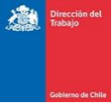 (Relación laboral terminada)Fecha:                /                   /2020.                        Sr(a). Inspector (a) del Trabajo de _______________________Datos del reclamante (Trabajador):Nombres y apellidos 				: __________________________________________________RUT/N° Pasaporte				: __________________________________________________Fecha de Nacimiento				: __________________________________________________Nacionalidad					: __________________________________________________Domicilio					: __________________________________________________Comuna					: ________________________Región: ___________________Correo electrónico (Obligatorio)		: __________________________________________________Teléfono de contacto (Obligatorio)		: __________________________________________________Función que desempeñaba			: __________________________________________________Régimen de Salud (Fonasa o Isapre)		: __________________________________________________Régimen Previsional (AFP)			: __________________________________________________Inicio de relación laboral (DD/MM/AAAA)	: __________________________________________________Término de relación laboral (DD/MM/AAAA)	: __________________________________________________	Jornada						: Completa: ______________ 1/2 jornada: ________________ 		Datos del reclamado (Empleador – Empresa):Razón social o nombre empleador		: __________________________________________________RUT (Obligatorio)				: __________________________________________________Domicilio 					: __________________________________________________Comuna (Obligatorio)				: __________________________________________________Región	(Obligatorio)				: __________________________________________________Teléfono de contacto (Necesario)		: __________________________________________________Correo electrónico de contacto	 (Necesario)	: __________________________________________________Materia (s) reclamada (s): Otros: ____________________________________________________________________________________________________________________________________________________________________________________ ___________________Firma del reclamanteConceptoSelecciona (SI/NO)Fecha InicioFecha TérminoFiniquitoIndemnización falta de aviso previoIndemnización por años de servicioFeriado anual y proporcionalCarta de Aviso de Término de ContratoRemuneracionesCotizaciones AFPCotizaciones INPCotizaciones CCAFCotizaciones de SaludCotizaciones MUTUAL Seguro de Cesantía